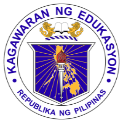 	GRADES 1 to 12	DAILY LESSON LOGSchool:DepEdClub.comGrade Level:IV	GRADES 1 to 12	DAILY LESSON LOGTeacher:File Created by Sir BIENVINIDO C. CRUZ JRLearning Area:MATHEMATICS	GRADES 1 to 12	DAILY LESSON LOGTeaching Dates and Time:JANUARY 9 – 13, 2023 (WEEK 8)Quarter:2ND QUARTERMONDAYTUESDAYWEDNESDAYTHURSDAYFRIDAYI. OBJECTIVESA. Content Standard1. Demonstrates understanding of factors and multiples and addition and subtraction of fractions2. Demonstrates understanding of improper fractions and mixed numbers1. Demonstrates understanding of factors and multiples and addition and subtraction of fractions2. Demonstrates understanding of improper fractions and mixed numbers1. Demonstrates understanding of factors and multiples and addition and subtraction of fractions2. Demonstrates understanding of improper fractions and mixed numbers1. Demonstrates understanding of factors and multiples and addition and subtraction of fractions2. Demonstrates understanding of improper fractions and mixed numbers1. Demonstrates understanding of factors and multiples and addition and subtraction of fractions2. Demonstrates understanding of improper fractions and mixed numbersB. Performance Standard1. Is able to apply knowledge of factors and multiples, and addition and subtraction of fractions in mathematical problems and real-life situations.2. is able to recognize and represent improper fractions and mixed numbers in various forms and contexts1. Is able to apply knowledge of factors and multiples, and addition and subtraction of fractions in mathematical problems and real-life situations.2. is able to recognize and represent improper fractions and mixed numbers in various forms and contexts1. Is able to apply knowledge of factors and multiples, and addition and subtraction of fractions in mathematical problems and real-life situations.2. is able to recognize and represent improper fractions and mixed numbers in various forms and contexts1. Is able to apply knowledge of factors and multiples, and addition and subtraction of fractions in mathematical problems and real-life situations.2. is able to recognize and represent improper fractions and mixed numbers in various forms and contexts1. Is able to apply knowledge of factors and multiples, and addition and subtraction of fractions in mathematical problems and real-life situations.2. is able to recognize and represent improper fractions and mixed numbers in various forms and contextsC. Learning Competencies/ObjectivesWrite the LC code for each.Visualize decimals numbers using models like blocks. Grids, number lines, and money to show relationship to fractions.Rename decimal numbers to fractions whose denominators are factors of 10 and 100Rename fractions whose denominators are factors of 10 and 100 to decimal numbersGive the place value and value of a digit of a given decimal number through hundredths II. CONTENTIII. LEARNING RESOURCESA. References     1. Teacher’s Guide pagesTG PP. 176-178TG PP. 179-182TG PP. 182-186TG PP. 186-189     2. Learner’s Material pagesLearner’s Materials p. 133-136Learner’s Materials p. 137-139Learner’s Materials p. 140-141Learner’s Materials p. 142-144     3. Textbook pages     4. Additional Material from Learning Resource (LR) PortalB. Other Learning Resourcesgrid paper, play money (paper bills), coins, cubes and blocks, drawing of a number linechart and gridflash cards having regions  partitioned into equal partsplace value chart and cardsIV. PROCEDURESA. Reviewing previous lesson or presenting the new lesson.Conduct a review on naming fractional part	Ask: What part of the whole is the shaded part?Conduct a review on naming fractional parts that are shadedRefer to TG p. 180Conduct a review on naming fractional part that Game: Show Mw Who I Am	Refer to TG p. 183Have a game on renaming fractions to decimals and vice versa. 	Refer to TG p. 187B. Establishing a purpose for the lessonAsk the pupils if they have gone to a bakeshop, what things they bought and the amount they paid.  Ask the pupils about the following:1. favorite color of a cake2. favorite design of a cake3. favorite flavor of a cake4. the parts of the cake they consumedLet the pupils explain why these are their favourites. Lead them to see that these cakes are available in a bakery and sometimes can be baked at home.Ask the pupils to give situations that they have done to their classmates which showed kindness. Elicit from them that being kind to their classmates is important..Ask the pupils about the concept and meaning of 6. What does 6 mean to them? How about 0.6? how do you read it?C. Presenting Examples/ instances of the new lessonPresent this situation to the class.	Tabern went to a bakeshop. He bought a cassava pie for his snack. He sliced the pie into four equal parts and gave 3 parts to his friends. What decimal part of the pie was given to his friends?Mrs. Paglinawan went to a nearby bakery. She bought a birthday cake with chocolate flavor for her p- year old daughter. When she reached home, she divided the cake into 10 equal parts. If the children shared 0.8  part from the cake, what fractional part of the cake was shared by the children?Integrate the values of sharing and accuracy	Refer to TG p. 180Present this situation to the class.	Let the pupils study the illustration below and lead them to find out how fractions and decimals mean the same numbers.What is the equivalent of  in decimal form? How do you rename  to decimal?	Refer to TG p. 184What fractional part of the region is shaded?How will you rename  to decimal form?	Refer to TG p. 184        Present the chart to the classLet the pupils study the place value chart, then answer the following questions.1. What is the first place value to the right of the decimal point? What is the value?2.what is the next place value to the right of the tenths place? What is its value?3. What is the digit in ones place? What is its value?
	Refer to TG p. 188    D. Discussing new concepts and practicing new skills #1Group the pupils into 4 working teams and have them perform the taskDiscuss the Performing the Activities on TG p. 177Discuss the Processing  the Activities on TG p. 133Discuss the Performing the Activities on TG p. 1Group the pupils into 4  working teams and have them perform the task. Each group works on every station simultaneously.Discuss the Processing  the Activities on TG p. 181Group the pupils into 5 Do Performing of Activities on TG p. 185Discuss the Processing  the Activities on TG p. 185Do Performing of Activities on TG p. 188Group the class into 5Discuss the Processing  the Activities on TG p. 188Original File Submitted and Formatted by DepEd Club Member - visit depedclub.com for moreE. Discussing new concepts and practicing new skills #2Study Explore and Discover on LM p.133Do Get Moving   pp 134-135  LMStudy Explore and Discover on LM p.137Discuss  Explore and Discover on LM p.140 on LMDiscuss  Explore and Discover on LM p.142 on LMF. Developing mastery (Leads to Formative Assessment 3)Do Keep Moving  A pp 135  LM Do Get Moving pp 137 on  LM and Keep Moving  pp 138 on  LMLet the pupils answer exercises under Get Moving and Keep Moving  pp 141 – 1 on  LMLet the pupils answer exercises under Get Moving p. 143 and Keep Moving  pp 143 on  LMG. Finding practical applications of concepts and skills in daily livingDo Apply Your Skills 6-10 p 135-136 on  LMDo Apply Your Skills p.139   on LMDo Apply Your Skills p. 141  on LMDo Apply Your Skills p. 144  on LMH. Making generalizations and abstractions about the lessonHow do you visualize decimal numbers? How do you identify the number of equal parts of the whole unit?Lead the pupils to give the ff. generalization by asking: How do you rename decimals to fractions?Lead the pupils to give the ff. generalization by asking: How do you rename fractions to decimal numbers?Lead the pupils to give the ff. generalization by asking: What are the place value and the value of the digits after the decimal point?I. Evaluating learningUsing models, visualize the following decimal numbers.1. 0.20		2. 0.25	3. 0.50               4. 0.75	5. 0.90Express the following as fractions:1. 0.20		2. 0.043.0.64               4. 0.08		5. 0.56    Express the following as decimal numbers:1. 		2. 	3.                 4. 	5. 		6. Give the place value and the value of the digits 5,6,7,8, and 9.1. 0.56		2. 0.65		3. 0.75		4. 0.855. 0.95J. Additional activities for application or remediationVisualize the following decimal numbers using the grid. 1. 0.10		2. 0.20	3. 0.30              4. 0.40	5. 0.50Rename the following decimal numbers  in fractions.1. 0.45		2. 0.54		3. 0.654. 0.75		5. 0.90Express the following as decimal numbers:1. 		2. 		3. 4. 		5. 	Give the place value and the value of the underlined digit.V.REMARKSV.REMARKSVI.REFLECTIONA..No. of learners who earned 80% in the evaluationA..No. of learners who earned 80% in the evaluation___ of Learners who earned 80% above___ of Learners who earned 80% above___ of Learners who earned 80% above___ of Learners who earned 80% above___ of Learners who earned 80% aboveB..No. of learners who require additional activities for remediation who scored below 80%B..No. of learners who require additional activities for remediation who scored below 80%___ of Learners who require additional activities for remediation___ of Learners who require additional activities for remediation___ of Learners who require additional activities for remediation___ of Learners who require additional activities for remediation___ of Learners who require additional activities for remediationC…Did the remedial lessons work? No. of learners who have caught up with the lessonC…Did the remedial lessons work? No. of learners who have caught up with the lesson___Yes  ___No____ of Learners who caught up the lesson___Yes  ___No____ of Learners who caught up the lesson___Yes  ___No____ of Learners who caught up the lesson___Yes  ___No____ of Learners who caught up the lesson___Yes  ___No____ of Learners who caught up the lessonD..No. of learners who continue to require remediationD..No. of learners who continue to require remediation___  of Learners who continue to require remediation___  of Learners who continue to require remediation___  of Learners who continue to require remediation___  of Learners who continue to require remediation___  of Learners who continue to require remediationE..Which of my teaching strategies worked well? Why did these work?E..Which of my teaching strategies worked well? Why did these work?Strategies used that work well:___ Group collaboration___ Games___ Power Point Presentation___ Answering preliminary activities/exercises___ Discussion___ Case Method___ Think-Pair-Share (TPS)___ Rereading of Paragraphs/Poems/Stories___ Differentiated Instruction___ Role Playing/Drama___ Discovery Method___ Lecture Method  Why?___ Complete IMs___ Availability of Materials___ Pupils’ eagerness to learn___ Group member’s Cooperation in  doing  their  tasksStrategies used that work well:___ Group collaboration___ Games___ Power Point Presentation___ Answering preliminary activities/exercises___ Discussion___ Case Method___ Think-Pair-Share (TPS)___ Rereading of Paragraphs/Poems/Stories___ Differentiated Instruction___ Role Playing/Drama___ Discovery Method___ Lecture Method   Why?___ Complete IMs___ Availability of Materials___ Pupils’ eagerness to learn___ Group member’sCooperation in  doing  their  tasksStrategies used that work well:___ Group collaboration___ Games___ Power Point Presentation___ Answering preliminary activities/exercises___ Discussion___ Case Method___ Think-Pair-Share (TPS)___ Rereading of Paragraphs/Poems/Stories___ Differentiated Instruction___ Role Playing/Drama___ Discovery Method___ Lecture Method    Why?___ Complete IMs___ Availability of Materials___ Pupils’ eagerness to learn___ Group member’sCooperation in  doing  their  tasksStrategies used that work well:___ Group collaboration___ Games___ Power Point Presentation___ Answering preliminary activities/exercises___ Discussion___ Case Method___ Think-Pair-Share (TPS)___ Rereading of Paragraphs/Poems/Stories___ Differentiated Instruction___ Role Playing/Drama___ Discovery Method___ Lecture Method    Why?___ Complete IMs___ Availability of Materials___ Pupils’ eagerness to learn___ Group member’sCooperation in  doing  their  tasksStrategies used that work well:___ Group collaboration___ Games___ Power Point Presentation___ Answering preliminary activities/exercises___ Discussion___ Case Method___ Think-Pair-Share (TPS)___ Rereading of Paragraphs/Poems/Stories___ Differentiated Instruction___ Role Playing/Drama___ Discovery Method___ Lecture Method    Why?___ Complete IMs___ Availability of Materials___ Pupils’ eagerness to learn___ Group member’sCooperation in  doing  their  tasksF..What difficulties did I encounter which my principal or supervisor can help me solve?F..What difficulties did I encounter which my principal or supervisor can help me solve?__ Bullying among pupils__ Pupils’ behavior/attitude__ Colorful IMs__ Unavailable Technology       Equipment (AVR/LCD)__ Science/ Computer/       Internet Lab__ Additional Clerical works__Reading Readiness__Lack of Interest of pupils__ Bullying among pupils__ Pupils’ behavior/attitude__ Colorful IMs__ Unavailable Technology       Equipment (AVR/LCD)__ Science/ Computer/       Internet Lab__ Additional Clerical works__Reading Readiness__Lack of Interest of pupils__ Bullying among pupils__ Pupils’ behavior/attitude__ Colorful IMs__ Unavailable Technology       Equipment (AVR/LCD)__ Science/ Computer/       Internet Lab__ Additional Clerical works__Reading Readiness__Lack of Interest of pupils__ Bullying among pupils__ Pupils’ behavior/attitude__ Colorful IMs__ Unavailable Technology       Equipment (AVR/LCD)__ Science/ Computer/       Internet Lab__ Additional Clerical works__Reading Readiness__Lack of Interest of pupils__ Bullying among pupils__ Pupils’ behavior/attitude__ Colorful IMs__ Unavailable Technology       Equipment (AVR/LCD)__ Science/ Computer/       Internet Lab__ Additional Clerical works__Reading Readiness__Lack of Interest of pupilsG..What innovation or localized materials did I use/discover which I wish to share with other teachers?G..What innovation or localized materials did I use/discover which I wish to share with other teachers?Planned Innovations:__ Localized Videos __ Making use big books from      views of the locality__ Recycling of plastics  to be used as Instructional Materials__ local poetical  composition__Fashcards__PicturesPlanned Innovations:__ Localized Videos __ Making use big books from      views of the locality__ Recycling of plastics  to be used as Instructional Materials__ local poetical  composition__Fashcards__PicturesPlanned Innovations:__ Localized Videos __ Making use big books from      views of the locality__ Recycling of plastics  to be used as Instructional Materials__ local poetical  composition__Fashcards__PicturesPlanned Innovations:__ Localized Videos __ Making use big books from      views of the locality__ Recycling of plastics  to be used as Instructional Materials__ local poetical  composition__Fashcards__PicturesPlanned Innovations:__ Localized Videos __ Making use big books from      views of the locality__ Recycling of plastics  to be used as Instructional Materials__ local poetical  composition__Fashcards__Pictures